Здравствуйте, мои юные друзья-живописцы! Спешу предложить Вам самое сложное задание периода двухгодичного обучения. Не будет ошибки, если его назовем выпускным экзаменом или итоговой контрольной работой.	Вам предлагаются три темы: «ПРАЗДНИК», «НАШИ БУДНИ», «МЫ – ДРУЗЬЯ ВСЕХ ЖИВОТНЫХ». Выберите одну из этих тем.Пусть работы Ваши будут фигуративными композициями с количеством фигур от 5 до 7 человек.В композиции «МЫ – ДРУЗЬЯ ВСЕХ ЖИВОТНЫХ» помимо образов людей могут быть изображены различные животные. Всем фигурам (как людей так и животных) постарайтесь придать интересные движения, грамотно сгруппируйте фигуры, пусть фигуры переднего плана частично перекрывают фигуры второго (третьего) плана. Уже сложно. Но основная сложность впереди. Композиция должна быть выполнена в колорите ДВОЙНОЙ ТРИАДЫ. Найдите в заданиях за прошлый год способы построения триад по двенадцатиступенному цветовому кругу и выберите по своему усмотрению необходимые триады. Вспомните какое количество насыщенных красок и какое приглушенных необходимо в работе для ее наибольшей выразительности. А теперь за работу, мои друзья. Удачи Вам!Материалы: бумага А3, гуашь, кисти, графитный карандаш, стирка.Чтобы как-то облегчить Вам труд, привожу два примера. Первая работа – пример организации фигуративной композиции и колористического решения типа двойной триады. Вторая работа - пример организации такого типа колорита, как двойная триада.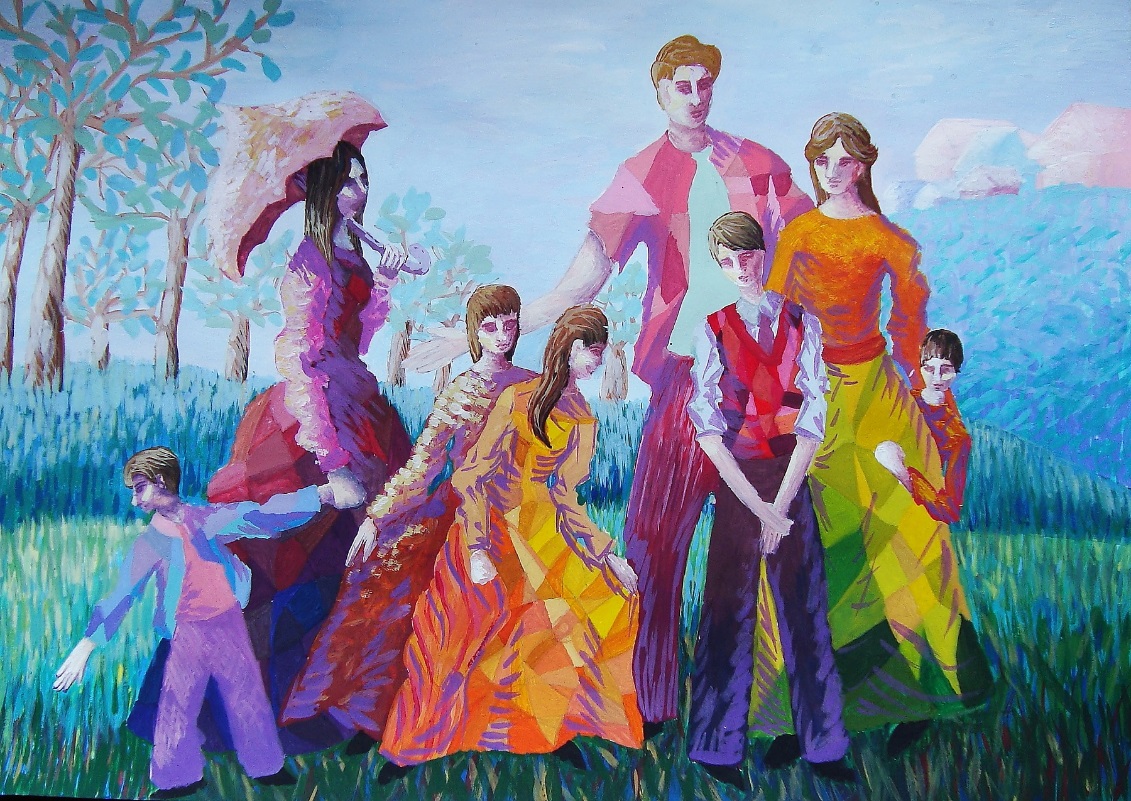  «Семья на прогулке», Кашевская Анастасия, 15 летДвойная триада: желтый, голубой, пурпурный / оранжевый, изумрудный, фиолетовый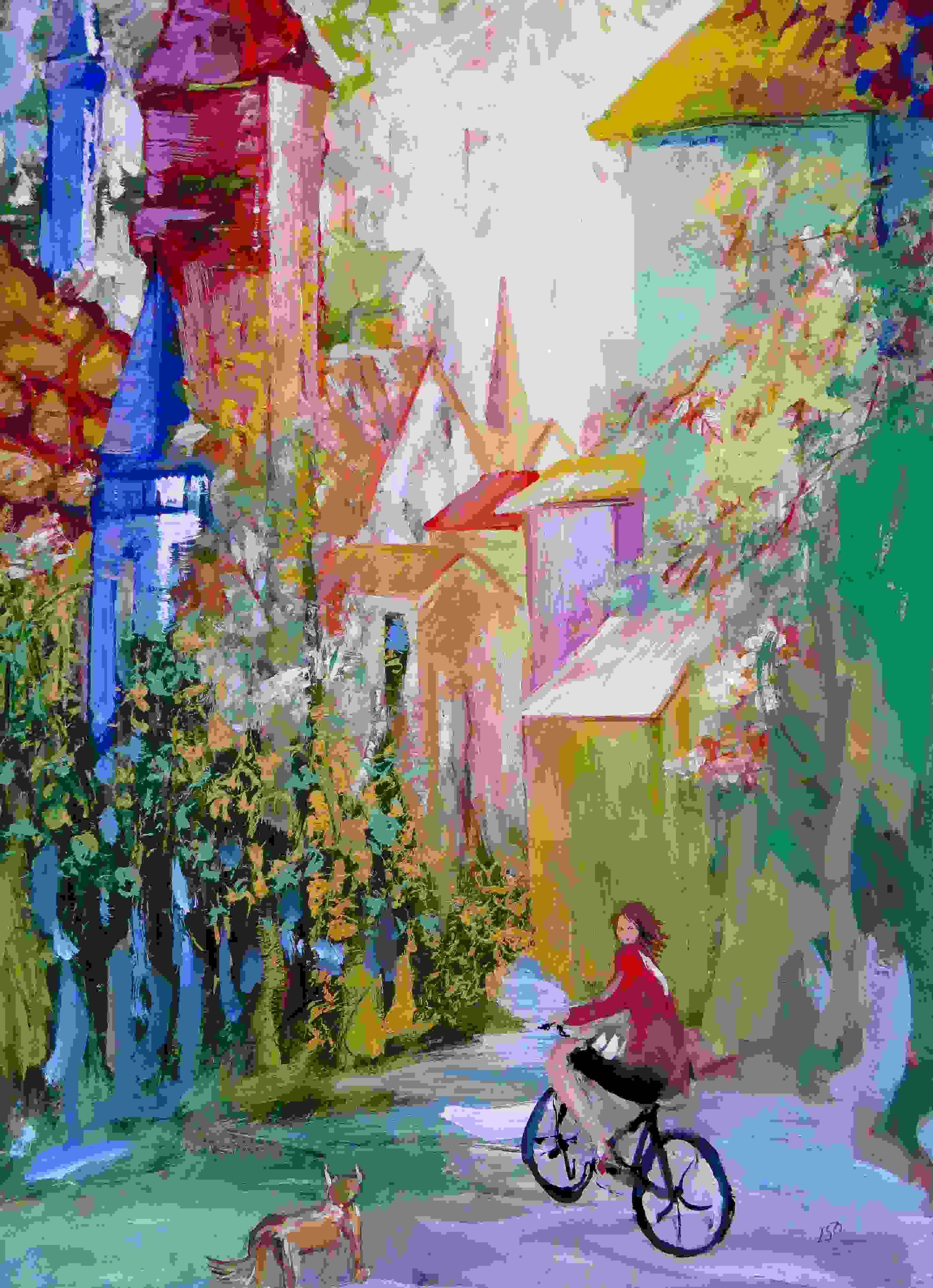 «Улица моего детства», Самохвал Виктория, 15 летАрхитектурный пейзаж с фигурками. Двойная триада. (Синий, сине-фиолетовый – зеленый, желто-зеленый – красный, красно-оранжевый). Как Вы заметили, эта работа приводится в качестве примера третий раз. Но это очень удачная работа и в свое время она получила первое место на республиканском конкурсе.	Желаю всем удачи и крепкого здоровья!                                                                                                 Александр Григорьевич